PROGRAMA DE ENSINOIDENTIFICAÇÃOEMENTAOBJETIVOSCONTEÚDO PROGRAMÁTICOBiografia de J. L. Moreno. As origens históricas do Psicodrama, desenvolvimentos posteriores e resistências a abordagem. Principais conceitos: criatividade, espontaneidade, tele, papéis. Fundamentos e funções dos papéis de  Diretor, ego-auxiliar , plateia  e protagonista. As técnicas fundamentais e suas derivações nos diferentes contextos de aplicação: bipessoal, grupal, pedagógico, organizacional.REFERÊNCIAS BÁSICASAGUIAR, Moisés. O teatro terapêutico: escritos psicodramáticos. Campinas: Papirus, 1990.ALMEIDA, Wilson Castelo de (org.). Grupos: a proposta do psicodrama. SP:Agora, 1999. ALMEIDA, Wilson Castelo de; GONÇALVES, Camila; WOLFF, José Roberto A. Lições de Psicodrama. SP: Agora, 1988.ALMEIDA, Wilson Castelo de. Psicoterapia aberta: o método do psicodrama, a fenomenologia e a psicanálise. SP: Agora, 2006.ALMEIDA, Wilson Castelo de. Moreno: encontro existencial com as psicoterapias. SP:Agora, 1991.BUSTOS, Dalmiro. Psicoterapia Psicodramática. SP: Brasiliense, 1979.________________. Novas Cenas para o Psicodrama. O teste da mirada e outros temas. SP:Agora, 1999.________________. Perigo... Amor à vista! Drama e psicodrama de casais. SP: Ágora, 1990.Cukier, Rosa. Psicodrama Bipessoal. SP, Ágora, 1992.----------------. Sobrevivência emocional: as dores da infância revividas no drama adulto. SP: Ágora, 1998.DIAS, Vítor R.S.C. Psicodrama: teoria e prática. SP: Ágora, 1987.FONSECA FILHO, José S. Psicodrama da Loucura: correlações entre Buber e Moreno. SP: Ágora, 1989.______________________. Psicoterapia da Relação: elementos de psicodrama contemporâneo. SP: Ágora, 2010.FOX, Jonathan. O Essencial de Moreno. Textos sobre psicodrama, terapia de grupo e espontaneidade. SP: Ágora, 2002.GARRIDO MARTÍN, Eugenio. J.L. Moreno: Psicologia do encontro. SP: Duas Cidades, 1984.GONÇALVES, Camila S. Psicodrama com crianças. Uma psicoterapia possível. SP: Agora, 1988. MARINEAU, Renne F. Jacob Levy Moreno 1889-1974. Pai do Psicodrama, da Sociometria e da Psicoterapia de Grupo. SP: Agora, 1992.MARRA, Marlene M; FLEURY, Heloisa J (orgs). Sociodrama. Um método, diferentes procedimentos. SP: Ágora 2010.MONTEIRO, Regina F. (org.). Técnicas fundamentais do psicodrama. SP: Agora, 1998___________________. Jogos dramáticos. SP: McGraw-Hill, 1979.MORENO, Jacob Levy. Psicodrama. SP: Cultrix,1975.___________________. Fundamentos do Psicodrama. SP:Summus, 1983.___________________. O Teatro da Espontaneidade. SP: Summus, 1984.NAFFAH NETO, Alfredo. Psicodrama: descolonizando o imaginário. Um ensaio sobre J. L. Moreno. SP: Brasiliense, 1979.PERAZZO, Sérgio. Ainda e Sempre Psicodrama. SP: Agora, 1994._______________. Psicodrama o forro e o avesso. SP: Ágora, 2010._______________. Fragmentos de um olhar psicodramático. SP: Ágora 1999.YOZO, Ronaldo Y. K. 100 Jogos para grupos. Uma abordagem psicodramática para empresas, escolas e clínicas. SP: Agora, 1996.UNIVERSIDADE FEDERAL DE SANTA CATARINACENTRO DE FILOSOFIA E CIÊNCIAS HUMANASDEPARTAMENTO DE PSICOLOGIACurso:  Semestre: 2016.2Turma:7319  Disciplina:  - Teoria e Técnica PsicodramáticaHoras/aula semanais:Horário: 514204Professor: Denise CordE-mail: cord.denise@gmail.com E-mail: cord.denise@gmail.com Horas de PPCC: Oferta para os cursos: Psicologia Oferta para os cursos: Psicologia Pré-requisitos: Pré-requisitos: Pré-requisitos: 1.Conhecer a trajetória do Psicodrama na história da Psicologia;2.Identificar os fundamentos teórico-epistemológicos do Psicodrama;Conhecer possibilidades de intervenção  psicodramática em grupos, instituições e clínica;3.Vivenciar técnicas psicodramáticas e compreender seus fundamentos teóricos;4.      Exercitar o papel de diretor e ego-auxiliar em Psicodrama  e compreender os fundamentos teóricos deste exercício.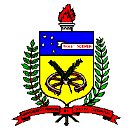 